TED TRABZON KOLEJİ I. ULUSAL FORUMU06-09 ARALIK 2019GÖREVLİ DANIŞMAN ÖĞRETMEN VE DELEGE ÖĞRENCİ BAŞVURU FORMU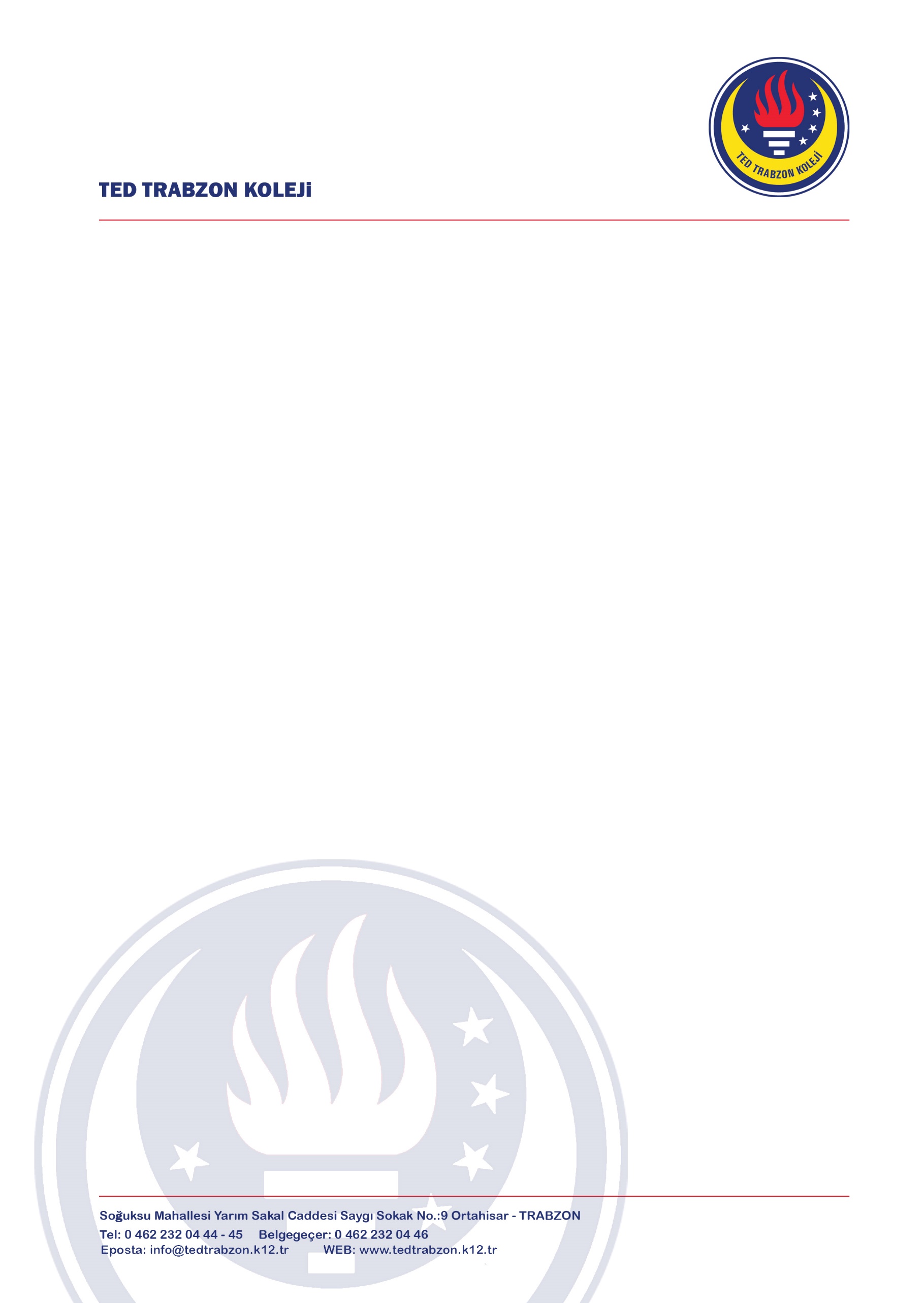 Kişisel verilerin korunması hakkında aydınlatma yazısı: TED Trabzon Koleji olarak öğrencilerimizin ve forumumuza başvuru yapacak katılımcıların (öğretmen- öğrencilerin) başta temel hak ve özgürlüklerini korumak olmak üzere özel hayatlarına ilişkin gizliliğin korunması, bilgi güvenliliğinin sağlanması ve korunması öncelikli prensiplerimiz arasında yer almaktadır. 07.04.2016 tarihli 29677 sayılı Resmi Gazete ’de yayımlanan 6698 sayılı Kişisel Verilerin Korunması Kanunu kapsamında;   TED Trabzon Koleji I. Ulusal Forumu-  Formunda yer alan iletişim, doğum tarihi ve cinsiyet bilgilerinden oluşan kişisel verileriniz, Kurumumuz tarafından Kanun’a uygun şekilde saklanacak, kaydedilecek, güncellenecektir ve işlenebilecektir. Kişisel verilerinizin işlenme amacı, TED Trabzon Koleji tarafından düzenlenecek olan I. Ulusal Forumu süresince yapılacak çalışmaları ve etkinlikleri okulumuzun resmi web sitesi ve resmi sosyal medya hesapları üzerinden fotoğraf ve videoların yayınlanmasıdır.  TED Trabzon Koleji tarafından katılım başvurusu yapanlara sms, e-posta, telefon yoluyla gerçekleşecek olan tüm bilgilendirmeleri kabul etmiş sayılırsınız                                                                                                                                   Görevli Danışman Öğretmenin iletişim bilgileriGörevli Danışman Öğretmenin iletişim bilgileriGörevli Danışman Öğretmenin iletişim bilgileriGörevli Danışman Öğretmenin iletişim bilgileriAd- SoyadTelefon (Kişinin açık rızası ile)Elektronik posta (Kişinin açık rızası ile)Okul AdıDelege Öğrenci BilgileriDelege Öğrenci BilgileriDelege Öğrenci BilgileriDelege Öğrenci BilgileriDelege Öğrenci BilgileriAd- SoyadDoğum tarihi ve cinsiyetTelefon  (Kişinin açık rızası ile)Elektronik posta (Kişinin açık rızası ile)Komite tercihleri1-2-3-1-2-3-1-2-3-1-2-3-